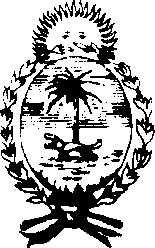 Provincia del Chaco MINISTERIO DE SALUD PÚBLICA--------------LICITACION PRIVADA Nº 6348/2021EXPEDIENTE Nº: E6-2021-6059-EOBJETO DEL LLAMADO: ADQUISICIÓN DE MEDICAMENTOS ONCOLOGICOS VARIOS, CON DESTINO A LA PACIENTE ALVARENGA RAMONA ALEJANDRA DNI N° 26.339.365FECHA Y HORA DE LA APERTURA: DÍA: 27 DE SEPTIEMBRE DEL 2021 - HORA: 08:45.LUGAR DE APERTURA DE LOS SOBRES DE LAS OFERTAS: UNIDAD DE CONTRATACIONES DEL MINISTERIO DE SALUD PUBLICA - 8º PISO-CASA DE GOBIERNO – M. T. DE ALVEAR 145- RESISTENCIA- CHACOMANTENIMIENTO DE OFERTA: 50 DÍAS. FORMA DE ENTREGA: TOTAL ADJUDICADO. MODALIDAD DE ENTREGA: TOTAL. CONDICIONES DE PAGO: 30 DIAS.LUGAR DE ENTREGA: BANCO DE DROGAS ONCOLOGICAS HOSPITAL PERRANDOPRESUPUESTO OFICIAL: PESOS UN MILLON TRESCIENTOS VEINTIUN MIL QUINIENTOS SETENTS Y CINCO CON DOCE CENTAVOS ($1.321.575,12)		PRESENTAR POR DUPLICADO LA OFERTA.DOCUMENTO DE GARANTÍA 1% DEL TOTAL COTIZADO.DECLARACION JURADA DE LA RENUNCIA DE LOS FUEROS FEDERALES PARA EMPRESAS FUERA DE LA PROVINCIA Y DE NO ENCONTRARSE EN LAS CAUSALES DE INCOMPATIBILIDAD ESTABLECIDAS EN EL REGIMEN DE CONTRATACIONES VIGENTES DE LA PROVINCIA DEL CHACO.-CONSTANCIA DE INSCRIPCIÓN EN EL REGISTRO DE PROVEEDORES DE LA PROVINCIA DEL CHACO (ACTUALIZADA A LA FECHA DE LA APERTURA).CONSTACIA DE INSCRIPCION ATP (ACTUALIZADA)CERTIFICADO FISCAL PARA CONTRATAR OTORGADO POR LA ADMINISTRACIÓN TRIBUTARIA PROVINCIAL DEL CHACO (ATP) --- (ACTUALIZADA A LA FECHA DE APERTURA).CONSTANCIA DE INSCRIPCION OTORGADO POR ADMINISTRACIÓN FEDERAL DE INGRESOS PÚBLICOS (AFIP). (ACTUALIZADA)PLIEGOS Y CLAUSULAS FIRMADAS SELLADAS POR EL PROPIETARIO Y/O APODERADO DE LA FIRMA (ADJUNTAR, PODER ESPECIAL A FAVOR DEL FIRMANTE)CBU NUEVO BANCO DEL CHACO..…………………………………………………………………………………………………………………………